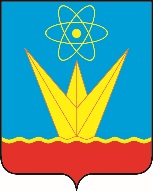 СОВЕТ ДЕПУТАТОВ ЗАТО ГОРОДА ЗЕЛЕНОГОРСКА  КРАСНОЯРСКОГО КРАЯПостоянная комиссия по местному самоуправлению и социальной политикеул. Мира, д. 15,  г. Зеленогорск, Красноярский край, 663690Телефоны: (39169) 95-136, 95-142, факс (39169) 95-142e-mail: glava@admin.zelenogorsk.ruПовестка Дата: 25.06.2020Время: 15:00					                                Место: ул. Мира 15, кабинет 412* - время начала рассмотрения второго и последующих вопросов повестки указано ориентировочно, приглашенным и докладчикам по данным вопросам рекомендуется приходить на заседание комиссии заранееПредседатель постоянной комиссии   по местному самоуправлению и социальной политике                                                                                             С.М. Коржов №п/пВремяВопросы повесткиДокладчикПриглашенные123415:00О признании утратившими силу некоторых решений Совета депутатов ЗАТО г. Зеленогорска, касающихся порядка участия муниципальных служащих в управлении некоммерческими организациями в качестве единоличного исполнительного органа или вхождения в состав их коллегиальных органов управленияНачальник отдела по правовой и кадровой работе Администрации ЗАТО г. Зеленогорска  Посканная Ольга ГермановнаПриглашенных определяет докладчик15:15*О реализации программы «Доступная среда» в г. ЗеленогорскеДепутат Совета депутатов ЗАТО г. ЗеленогорскаРыбка Антон ГеннадьевичПервый заместитель Главы ЗАТО 
г. Зеленогорска по жилищно-коммунальному хозяйству, архитектуре и градостроительствуКамнев Сергей Владимирович;главный специалист отдела городского хозяйства Администрации ЗАТО г. Зеленогорска  Патенко Елена Анатольевна;главный инженер МКУ «Заказчик» Вишняков Игорь Валентинович16:00*Об ограничении розничной продажи алкоголя в многоквартирных домах г. ЗеленогорскаДепутат Совета депутатов ЗАТО г. ЗеленогорскаСлонов Алексей ПавловичГлава ЗАТО г. Зеленогорск Сперанский Михаил Викторович; начальник отдела архитектуры и градостроительства Администрации ЗАТО г. Зеленогорска – главный архитектор города Татаринов Никита Владимирович;начальник отдела экономики Администрации ЗАТО г. Зеленогорска Шорникова Елена Юрьевна;начальник ОМВД России по ЗАТО г. Зеленогорск подполковник полиции Ковалев Максим Сергеевич17:15*Разное